Heijastimet heilumaan Maskun Kurittulan koulussa on pidetty koko tammikuun ajan jo perinteeksi muodostunutta luokkien välistä heijastinkisaa. Luokan heijastimet lasketaan joka perjantai ja kokonaismäärä jaetaan oppilasmäärällä. Voittajaluokka saa itse päättää palkinnon. Saimme Masku Gymiltä lisää puhtia heijastinkisaamme. Kuntosaliyritys lahjoitti heijastimia Kurittulan koulun oppilaille ja esikoululaisille. Heijastimet jaettiin oppilaskunnan vaalien yhteydessä jokaiselle äänestäjälle. Muistakaa käyttää heijastimia pimeään aikaan! 						Teksti: Mandi Sonninen ja Netta Hietanen 6c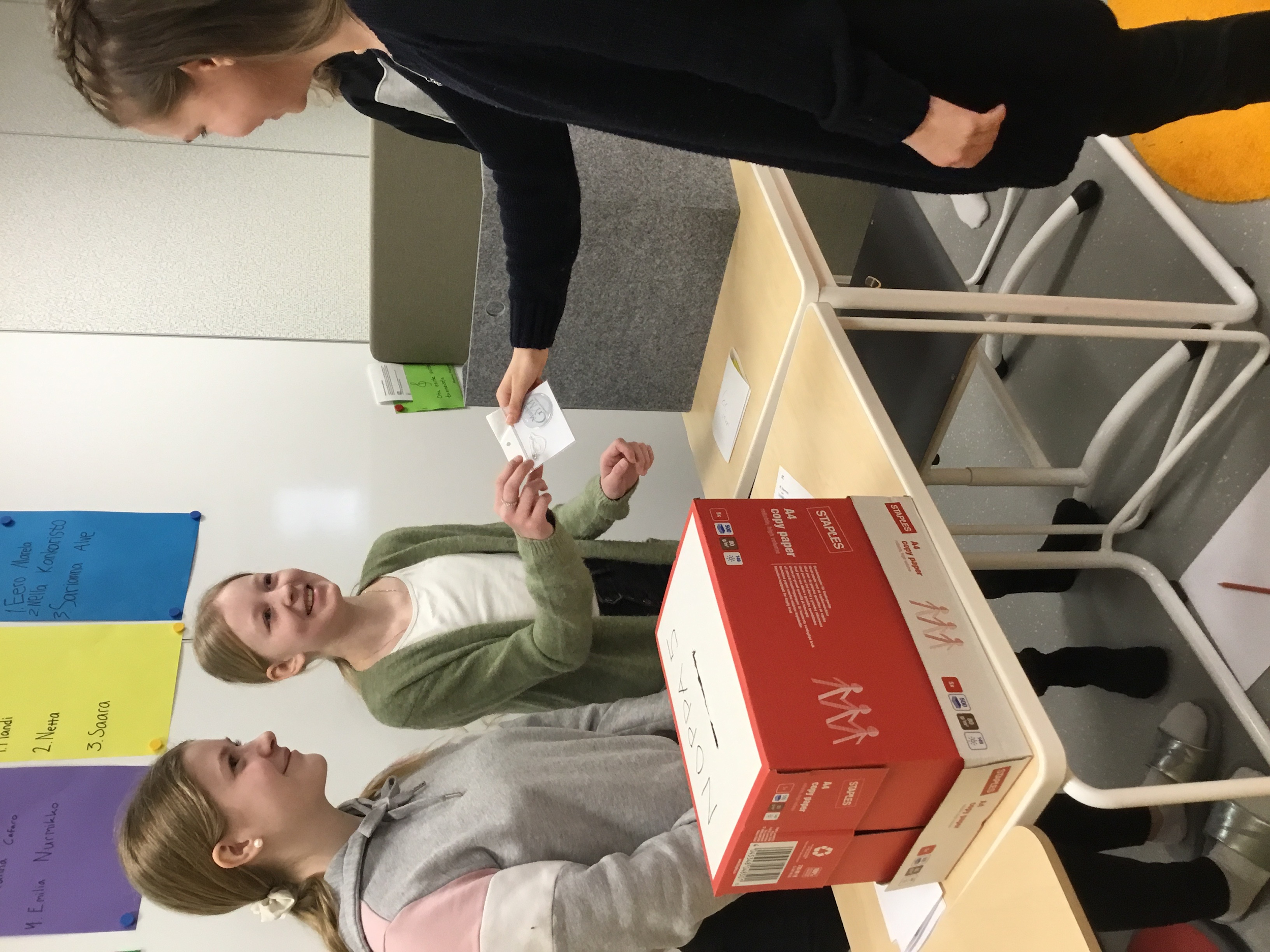 